 	+	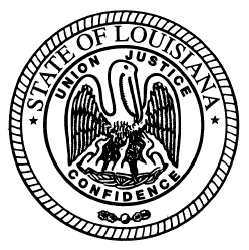    State of Louisiana State Licensing Board for Contractors Commercial board MeetingAgenda – October 16, 2014ROLL CALL – Ms. Sharon Fabre PLEDGE OF ALLEGIANCE – Mr. Donald Lambert, Jr., MemberINVOCATION & INTRODUCTION – Judge Darrell White, Retired, Hearing OfficerConsideration of the September 18, 2014 Commercial Board Meeting Minutes.Welcome / Introductions – Mr. Michael McDuff, Executive DirectorNEW BUSINESSJUDGMENT(S):1.	JL Construction Group, LLC, Metairie, LA – Consideration of alleged violations by JL Construction Group, LLC (Commercial License 54593) for an unpaid judgment in favor of Aaron Pierre, which was rendered by the American Arbitration Association, Case 69-20-1400-0045, on July 15, 2014.  In this judgment, the American Arbitration Association awarded Aaron Pierre the sum of $5,353.40 plus $1,425 (the administrative expenses of $975 plus $450 compensation of the arbitrator).  La. R.S. 37:2150-2192, 2158(A)(8) and (A)(9), 2156.1(D)(1) and Section 115 of the Board’s Rules and Regulations.   2.	Peake Construction, LLC, Slidell, LA – Consideration of alleged violations by Peake Construction LLC and IT Investments, LLC (Residential License 87117 and Commercial License 45521) for an unpaid judgment in favor of Dixieland Forest Corp., which was rendered by 22nd Judicial District Court, St. Tammany Parish, Louisiana, No. 2014-11765, Division “J”  on the 23rd day of June, 2014.  In this judgment, Peake Construction, LLC and IT Investments, LLC were ordered to pay $5,943.30, attorney’s fees in the amount of $1,500, legal interests and costs of court from the date of judicial demand until paid.    La. R.S. 37:2150-2192, 2158(A)(8) and (A)(9), 2156.1(D)(1) and Section 115 of the Board’s Rules and Regulations.   D.	Compliance Hearing(S): 1.	Wyndham Contracting Group, LLC, New Orleans, Louisiana – Consideration of an alleged violation for a licensed contractor, refusing or was unable to provide the bonding and insurance coverage as required by the bid proposal on the Montgomery High School Cafeteria/Kitchen project ($620,000.00) in Montgomery, Louisiana. La. R.S. 37:2158(A)(3) and Rules and Regulations Section 1111.2.	Brent Ray Dauzat, Effie, Louisiana – Consideration of an alleged violation for failure to maintain adequate records or furnish copies of such records within the time afforded for work on the Katie’s Country Store in Hessmer, Louisiana. La. R.S. 37:2158 (A)(3) and Rules and Regulations Section 101. 3.	Bozo's A/C & Electrical, LLC, Moreauville, Louisiana - Consideration of an alleged violation for acting as a contractor to perform electrical work without possessing a Louisiana State contractor’s license on the Embers Restaurant project ($22,120.00) in Alexandria, Louisiana. La. R.S. 37:2160(A)(1)4.	Patriot Contracting, LLC, Houston, Texas - Consideration of an alleged violation for entering into multiple contracts with multiple unlicensed contractors to perform scopes of work where the labor and materials combined to complete the work was in an amount in excess of $50,000.00 on the Sam Houston High School New Field House project ($1,800,000.00) in Moss Bluff, Louisiana. La. R.S. 37:2158(A)(4)5.	a)	ZMG Construction, Inc., Longwood, Florida - Consideration of an alleged violation for entering into a contract with an unlicensed contractor to perform plumbing work on the 3222 Canal Street Apartments project ($3,500,000.00) in New Orleans, Louisiana. La. R.S. 37:2158(A)(4)	b)	Chabert Plumbing, LLC, Austin, Texas - Consideration of an alleged violation for acting as a contractor to perform plumbing work without possessing a Louisiana State contractor’s license on the 3222 Canal Street Apartments project ($287,955.00) in New Orleans, Louisiana. La. R.S. 37:2160(A)(1)6. 	a)	Durward Peter Cantrelle, Jr., Lafayette, Louisiana - Consideration of an alleged violation for entering into a contract with an unlicensed contractor to perform a metal erection scope of work where the labor and materials combined to complete the work was in an amount in excess of $50,000.00 on the DJD Development-Tenant Lease Building project ($380,000.00) in Broussard, Louisiana. La. R.S. 37:2158(A)(4)	b)	Prejean Metal Works, LLC, Scott, Louisiana - Consideration of an alleged violation for acting as a contractor to perform a metal erection scope of work where the labor and materials combined to complete the work was in the amount of $118,000.08 without possessing a Louisiana State contractor’s license on the DJD Development-Tenant Lease Building project in Broussard, Louisiana. La. R.S. 37:2160(A)(1)7. 	Chris Matise, Kenner, Louisiana - Consideration of an alleged violation for bidding and/or contracting to perform work in a name other than the name which appears on the official records of the State Licensing Board for Contractors for the current license on the Pegasus Group project ($84,804.00) in Harvey, Louisiana. La. R.S. 37:2158(A)(3) and Rules and Regulations of the Board Sec. 109(A)8. 		Equity Construction of Monroe, Inc., Monroe, Louisiana - Consideration of an alleged violation for entering into contracts with an unlicensed contractor to perform masonry and roofing scopes of work where the labor and materials combined to complete each scope of work was in an amount in excess of $50,000.00 on the South Point Subdivision ALPIC project ($3,678,750.00) in Bastrop, Louisiana. La. R.S. 37:2158(A)(4)E.	STATUTORY CITATIONS R.S. 37:2162L:OLD BUSINESSF.	compliance hearing(s)/continuances:1.	a)	Skyrider, Inc., Weatherford, Texas - Consideration of an alleged violation for entering into a contract with an unlicensed contractor to perform a metal erection scope of work where the labor and materials combined to complete the work was in an amount in excess of $50,000.00 on the O’Reilly’s Auto Parts project ($544,400.00) in Zachary, Louisiana. La. R.S. 37:2158(A)(4)	b)	Backwoods Fabricators and Foundation Specialties, Inc., Greensburg, Louisiana - Consideration of an alleged violation for acting as a contractor to perform a metal erection scope of work where the labor and materials combined to complete the work was in the amount of $79,832.00 without possessing a Louisiana State contractor’s license on the O’Reilly’s Auto Parts project in Zachary, Louisiana. La. R.S. 37:2160(A)(1)2.	Green Gobbler, LLC, Baton Rouge, Louisiana - Consideration of an alleged violation for acting as a contractor to perform demolition work without possessing a Louisiana State contractor’s license on the project located at 9380 Old Hammond Highway ($72,310.62) in Baton Rouge, Louisiana. La. R.S. 37:2160(A)(1)3.	Pinu Pravin Patel, Lake Charles, Louisiana - Consideration of an alleged violation for entering into a contract with an unlicensed contractor to perform a framing scope of work where the labor and materials combined to complete the work was in an amount in excess of $50,000.00 on the Hampton Inn project ($2,000,000.00) in Broussard, Louisiana. La. R.S. 37:2158(A)(4)G.  REQUEST FOR JUDGMENT REHEARING/RECONSIDERATION:	1.	Rod Wallace Electric, LLC, Shreveport, Louisiana - Consideration of an alleged violation for acting as a contractor to perform electrical work without possessing a Louisiana State contractor’s license on the Country Corner Apartments Repair/Remodel project ($26,000.00) in Shreveport, Louisiana. R.S. 37:2160(A)(1).		Decision at the August 21, 2014 Commercial Board Meeting:		Ms. Hughes gave a summary of the allegations.  No one was present on behalf of Rod Wallace Electric, LLC.  Ms. Sims called investigator William Valentine to the stand. Mr. Valentine was sworn in and gave testimony on the investigation and reviewed the exhibit packet.  Ms. Sims filed the exhibits into evidence and admitted.  Mr. Lambert made a motion to find Rod Wallace Electric, LLC to be in violation, and Mr. Clouatre seconded. The motion passed.  Mr. Lambert made a motion to fine Rod Wallace Electric, LLC, the maximum fine plus administrative costs, and Mr. Gallo seconded.  The motion passed.	2.	a)	Kayman Construction, LLC, Lake Charles, Louisiana - Consideration of an alleged violation for acting as a contractor to perform a framing scope of work where the labor and materials combined to complete the work was in the amount of $102,600.00 without possessing a Louisiana State contractor’s license on the Hotel located at 1028 East 4th Street in DeQuincy, Louisiana. La. R.S. 37:2160(A)(1)			Decision at the September 18, 2014 Commercial Board Meeting:			Ms. Hughes gave a summary of the allegations. No one was present on behalf of KAYMAN CONSTRUCTION, LLC.  Ms. Sims called investigator Frank Vaughan to the stand.  Mr. Vaughan was sworn in to review the exhibit packets. Ms. Sims filed the exhibits into evidence and they were admitted. Mr. Weston made a motion to find KAYMAN CONSTRUCTION, LLC. to be in violation, and Mr. Gallo seconded. The motion passed. Mr. Weston made a motion to fine KAYMAN CONSTRUCTION, LLC the maximum fine plus administrative costs, and issue a cease and desist.  Mr. Gallo seconded, and the motion passed.b)	Kayman Construction, LLC, Lake Charles, Louisiana - Consideration of an alleged violation for failure to maintain adequate records or furnish copies of such records within the time afforded for work located at 275 Boggy Creek Lane, Ragley, 3566 W. Cabella Drive, Sulphur, and 1961 Charles Breaux Road, Lake Charles, Louisiana. La. R.S. 37:2158(A)(3) and Rules and Regulations Section 101.	Decision at the September 18, 2014 Commercial Board Meeting:	Ms. Hughes gave a summary of the allegations. No one was present on behalf of KAYMAN CONSTRUCTION, LLC.  Ms. Sims called investigator Frank Vaughan to the stand.  Mr. Vaughan was sworn in to review the exhibit packets. Ms. Sims filed the exhibits into evidence and they were admitted. Mr. Weston made a motion to amend the agenda to correct the locations of the alleged violation.  Mr. Dupuy seconded, and the motion passed.  Mr. Meredith made a motion to find KAYMAN CONSTRUCTION, LLC. to be in violation, and Mr. Graham seconded. The motion passed. Mr. Meredith made a motion to fine KAYMAN CONSTRUCTION, LLC $3,000 and suspend license.  Mr. Gallo seconded, and the motion passed.3.	Henderson Pools, LLC,  Baton Rouge, Louisiana –  Consideration of an alleged violation for problems relating to the ability of the contractor, its qualifying party, or any of its principal owners or shareholders to engage in the business of contracting as demonstrated by their prior contracting experience at 3102 Autumn Leaf Parkway ($39,066.00), Baton Rouge; 43114 Highway 621 ($50,000.00), Gonzales; 10516 Hillmont Avenue ($45,150.00), Baton Rouge; 6337 Hope Estate Drive ($40,000.00), Baton Rouge; 12046 Oak Haven Avenue ($38,648.000), Baton Rouge; 30430 Trace Lane ($25,875.00) Walker; 1243 North Cicero Avenue ($32,250.00), Baton Rouge; 14028 Deep Creek Drive ($31,500.00), Gonzales; 3653 Granada Drive ($59,000.00), Baton Rouge; 110 Westside Boulevard ($27,000.00), Thibodaux; 43082 Cypress Bend Avenue ($26,000.00), Gonzales, Louisiana. La. R.S. 37:2158(A)(9).Decision at the September 18, 2014 Commercial Board Meeting:	Ms. Hughes gave a summary of the allegations. No one was present on behalf of Henderson Pools, LLC.  Ms. Sims called investigator Carl Bourque to the stand.  Mr. Bourque was sworn in to review the exhibit packets. Ms. Sims filed the exhibits into evidence and they were admitted. Homeowners Lisa Primo and Wade Bourque were present and sworn in.  Ms. Primo and Mr. Bourque gave statements.  Mr. Weston made a motion to find Henderson Pools, LLC to be in violation, and Mr. Clouatre seconded. The motion passed. Mr. Weston made a motion to fine Henderson Pools, LLC the maximum fine plus administrative costs, issue a cease and desist and revocation of license.  Mr. Meredith seconded, and the motion passed.H. 	COMMITTEE REPORTS:	1.	Report from the Staff -Ms. Dupuy	2.	Building Committee – Mr. Graham	3.	Classification and Testing Committee – Mr. Gallo	4.	Legislative/Rules and Regulations Committee – Mr. Fenet	5.	Finance Committee – Mr. Dupuy 	6.	Fines – Mr. Jones	7.	Public Relations – Mr. Weston8.	Residential Building Committee – Mr. BadeauxI.	Consideration of residential applications, home improvement registrations and residential licensure exemptions as listed and attached to the agenda, and actions of the October 15, 2014 Residential Building Subcommittee. (Pages 5-10)J.	Consideration of commercial licensure exemptions as listed and attached to the agenda. (Pages 12 - 14)K.	Consideration of mold remediation application as listed and attached to the agenda. (Page 16)L.	Consideration of additional classifications as listed and attached to the agenda. (Pages 18 & 19)M.	Consideration of commercial applications as listed and attached to the agenda. Pending All Requirements Being Met  (Pages 21 - 30)Regular Commercial Applications  (Page 31)EXECUTIVE SESSION (IF Necessary)ADJOURNMENTResidential Building license Applications (Pending All Requirements Being Met)COMPANY NAMESALLTEC PLUMBING, LLC				418 Tarbutton Road, Ruston, LA  71270-9570ALPHA BUILDING AND REMODELING, INC.	2850 Karen Lynn, Sulphur, LA  70663ANDERSON, CLARENCE COREY	436 Rushmore Drive, Baton Rouge, LA  70819ANNIE MARIA, LLC3259 Ambassador Caffery Parkway, Lafayette, La  70506B & G BUILDERS, LLC				1120 Gaytine Road, Ragley, LA  70657BENGAL HOME IMPROVEMENTS, LLC		355 Iris Ave Suite C, Jefferson, LA  70121BIG CREEK CONSTRUCTION, LLC	15075 White Oak Run Dr., Central, LA  70770BRAD FOREMAN CONSTRUCTION, LLC		7141 River Road, Iowa, LA  70647C & J CONTRACTORS, LLC			PO Box 1014, Watson, LA  70786CHIP WELCH CUSTOM HOMES, LLC	PO Box 480 Hwy 171, Stonewall, LA  71078COATE, MILES R.	67153 Thackery St., Mandeville, LA   70471EAGLE NEST CUSTOM HOMES, INC		301 Goodwood Circle, Lafayette, LA  70508FORRESTIER, JOAN P.4510 Chantily Drive, New Orleans, LA  70126Gant and brown premier home builders, llc1616 26th Avenue, Gulfport, MS  39501HIGH POINTE CUSTOM HOMES, LLC
17085 Sills Dr., Prairieville, LA 70769HILL COUNTRY CONSTRUCTION, LLC			5505 Audubon Lane, Saint Francisville, LA  70775I AM NEW ORLEANS, LLC				6915 General Diaz Street, New Orleans, LA  70124J.C. LEWIS CONSTRUCTION, LLC			P.O. Box 455, Center, TX  75935JNC DEVELOPMENT, LLC5899 West Kayleigh Lane, Lake Charles, LA  70605JOSEPH HARDY CONSTRUCTION, INC.			P. O. Box 642, Sulphur, LA  70664LAROCQUE HOMES AND OUTDOOR LIVING, LLC	824 Sam Houston Jones Pkwy., Ste. F, Lake Charles, LA  70611MALONE ALL STAR JV, LLC1208 Bert Street, LaPlace, LA 70068MOLINA LOREDO, DAVID NOEL		116 Rocky Ave, Pollock, LA  71467LTM REMODELING, LLC		119 Demas Drive, Lafayette, LA  70506NATIVE OUTDOOR SOLUTIONS, LLC	P.O. Box 878, Watson, LA  70786NED, LANCE M.	234 East Vincent Street, Maurice, LA  70555NOLA BLINDS AND SHUTTERS, LLC3608 James Drive, Metairie, LA  70003-1516OLIVIER QUALITY CARPENTRY, LLC	7994 Ben Fugler Rd, Denham Springs, LA  70706PATRIOT DEVELOPMENT & CONSTRUCTION, LLC	PO Box 13454, Lake Charles, LA  70612PJC DESIGN + BUILD CONSTRUCTION, LLC36180 Tupelo Trail Ave, Geismar, LA  70734POLLARD CONSTRUCTION COMPANY, LLC	P. O. Box 1733, Leesville, LA  71496R D M HOME BUILDERS, LLC		21318 Tesie Lane, Ponchatoula, LA  70454ROYAL HOMEBUILDERS, LLC	460 Harris Lane, Shreveport, LA  71106SOLAR SOURCE TECHNOLOGIES, LLC	P.O. Box 91, Pearl River, LA  70452THOMAS BRANDED CONSTRUCTION, LLC
110 Travis St. Suite 218, Lafayette, LA 70503T-MAC, INC.				922 B East Judge Perez Drive, Chalmette, LA  70043VIGUERIE HOMES, LLC				533 Spain Street, Baton Rouge, LA  70802WYNNE CONSTRUCTION, LLC
10410 Freeman Drive, Keithville, LA 71047Z+P CONSTRUCTION, LLC
1350 Camp Street, New Orleans, LA 70130HOME IMPROVEMENT REGISTRATION APPLICATIONS(Pending All Requirements Being Met)COMPANY NAMESADAMS, KEITH MICHAEL	1 Waco Avenue, Houma, LA  70360-7333ALLEN, RONALD W.9000 Cedar Ridge Drive, Shreveport, LA  71118-2325ASPER CONSTRUCTION SERVICES, LLC		2043 Magazine Street, Suite E, New Orleans, LA  70130-5017BATH FITTER TENNESSEE, INC.		102 Evergreen Drive, Springfield, TN  37172-5861BECKADON, LLC			1685 Nottingham Drive, Marrero, LA   7007-4380BECNEL, GEORGE	24 Brandon Hall Drive, Apt. C, Destrehan, LA   70047-3230CARPE DIEM CONSTRUCTION, LLC		13105 Twin Oaks Drive, Geismar, LA  70734-3036CAVALIER HOME AND GARDEN, LLC		7258 Ring Street, New Orleans, LA  70124-3566COLLIN, JASON		330 Indian Village Road, Slidell, LA  70461-1332COMPLETE HOUSE CONSTRUCTION, LLC	121 Syria Road, Lake Charles, LA  70607-6851DANIEL REYES CONSTRUCTION, LLC9477 Lansdowne Road, Trlr 105, Baton Rouge, LA  70818-4640DBM ENTERPRISES, LLC				291 Highland Boulevard, Natchez, MS  39120-4608DINO'S MASONRY, INC.			Post Office Box 5238, Slidell, LA  70469-5238DUBOSE, JAMES ALLAN11524 Norris Ferry Road, Shreveport, LA  71106-9309DUCOTE, ROBERT E., SR.3728 46th Street, Metairie, LA 70001-3931DUNN'S CARPENTRY AND REMODELING, LLC		1267 Georgia Avenue, Port Allen, LA  70767-2221ERICK'S TOTAL MAINTENANCE & REMODELING, LLC		4233 Colorado Avenue, Kenner, LA  70065-1321FLOORING SHOWCASE, INC.			3201 Palmisano Boulevard, Chalmette, LA  70043-3633FUTURE EXPECTATIONS COMMUNITY CARE SERVICES, LLC			600 East Main Street, Winnfield, LA  71483-3227G. L. SCHAFF, LLC				21139 Weinberger Road, Ponchatoula, LA  70454-5027GOSSELIN, JEREMY ABEL	120 Carondelet Court, Bossier City, LA  71111-3478GRAVES CONSTRUCTION, LLC			534 4th Street, Gretna, LA  70053-5924GREGOIRE, MURPHY			47050 Highway 937, St. Amant, LA  70774-4709HOUSE OF FLOORING, LLC, THE			68425 Highway 59, Suite 5, Mandeville, LA  70471-7753JOHNS, RUSSELL R.	4727 O'Keefe Street, Bossier City, LA 71111-2620JOHNSON, STEVEN BLAKE	168 Cable Loop, Leesville, LA  71146-6114K & D PROPERTIES, LLC			225 Central Avenue, Jefferson, LA  70121-3403KC SOUTH, LLC				12100 Baltimore Avenue, Suite #1, Beltsville, MD  20705LANDRY'S EXTERIORS, LLC			20919 Leviticus Drive, Zachary, LA  70791-5094LEGACY BUILDERS, LLC			15847 Shenandoah Avenue, Baton Rouge, LA  70817-3648LIFESTYLE, LLC				14383 Brignac Road, St. Amant, LA  70774-3105MAJOR REAL ESTATE INVESTMENTS, LLC	4477 Franklin Avenue, New Orleans, LA  70115MCW AFFORDABLE REMODELING, LLC		2530 Pelican Court, Jeanerette, LA  70544-6349NOLA BLINDS AND SHUTTERS, LLC3608 James Drive, Metairie, LA  70003-1516PAINTERS & MORE LLC, THE		4345 Williams Boulevard, Kenner, LA  70065-2206PELICAN HOME IMPROVEMENT, LLC	1446 Joan Street, Mandeville, LA  70448-2343RUSSELL ASSET SERVICES, LLC				6313 Watauga Road, Watauga, TX  76148-3224RUSSELL, PAUL T.		165 E.M. Johnson Road, Campti, LA  71411-4539SAMAYOA ROOFING & SHEET METAL, LLC	17466 John Broussard Road, Prairieville, LA  70769-4021SJS CONSTRUCTION, LLC			415 North Sterling Street, Lafayette, LA  70501-4945SMITH, CLIFTON ORVILLE	5625 B Highway 18 W, Jackson, MS  39209-9654START 2 FINISH, LLC		21226 Weinberger Road, Ponchatoula, LA  70454-5028TITLWATH HOME IMPROVEMENT, LLC			1471 Highway 384, Trlr #16, Lake Charles, LA  70607-8752WAGONER CONSTRUCTION, LLC		325 Mercer Road, Pollock, LA  71467-4307YONY'S HOME IMPROVEMENT, LLC		4500 David Drive, Kenner, LA  70065-3329RESIDENTIAL NEW APPLICATION EXEMPTION(S)(Pending all Requirements Being Met)	1.	Annie Maria, LLC, 3259 Ambassador Caffery Parkway, Lafayette, LA  70506Status:  Application, Residential Building Contractor Qualifying Parties:  Patrick Page Cortez and Phillip Stoma Jr.Examination 2.	Gant and Brown Premier Home Builders, LLC, 1616 26th Avenue, Gulfport, MS  39501Status:  Application, Residential Building ContractorQualifying Party:  Craig Alan BrownExamination Reciprocity3. 	Joan P. Forrestier, 4510 Chantilly Drive, New Orleans, LA  70126Status:  Application, Residential Building ContractorQualifying Party:  Joan P. ForrestierExamination  4.	Patriot Development & Construction,LLC, P.O. Box 13454, Lake Charles, LA  70607	Status:  Application, Residential Building Contractor	Qualifying Party:  Brett F. Geymann	Examination	COMMERCIAL LICENSURE EXEMPTION REQUESTSCOMMERCIAL LICENSURE EXEMPTION REQUESTS(Pending all Requirements Being Met)RECIPROCITY1220 Exhibits, Inc., 3801 Vulcan Drive, Nashville, TN  37211 Status:  Application, 7-544 Stages, Exhibits, Screens, Domes, Artificial Scenery, and Accessories Qualifying Party:   Matthew T. Carden60 day waiting period B & D Plastic, LLC, 5500 Allen Road, Vancleave, MS  39565 Status:  Application, 7-164 Fiberglass and Plastic Fabrication and Installation Qualifying Party: Thomas L. Reeves, Jr. 60 day waiting period Booker Industrial Construction, LLC, P.O. Box 5, Jersey, AR  71651 Status:  Application; 7-23 Industrial Pipe Work and Insulation; 7-27 Installation of Equipment, Machinery and Engines; 7-28 Installation of Pneumatic Tubes and Conveyers; 7-36 Ornamental Iron and Structural Steel Erection, Steel Buildings; 7-51 Rigging, House Moving, Wrecking and Dismantling; 7-88 Concrete Construction (Excluding Highways, Streets, Bridges, and Underwater Work); 7-148 Welding; 7-511 Metal Buildings, Cold-Formed Metal Framing, Siding, Sheet Metal, Metal ProductsQualifying Party:  Kenneth L. BookerExaminations and 60 day waiting periodCabling Solutions of Rutherford County, LLC, P.O. Box 11155, Murfreesboro, TN  37129Status:  Application, 7-590 Telecommunications (Excluding Property Protection and Life Safety Systems)Qualifying Party:  Lori Rhodes Brown, Member60 day waiting periodD&V Services, Inc., P.O. Box 608, Leakesville, MS  39451 Status:  Application, 7-58 Steam and Hot Water Heating in Buildings or Plants Qualifying Party:  Nicholas N. Elmore60 day waiting period Electrical Systems of West Virginia, Inc., 200 Peck Street, Clarksburg, WV 26301Status:  Application, Electrical Work Statewide Qualifying Party:  Jerry Harlan Karr Examination and 60 day waiting periodEnerfab Power & Industrial, Inc., 1100 Charles Avenue, Dunbar, WV 25064 Status:  Application, Electrical Work StatewideQualifying Party: Lucas James Wade and George Allen Ross, Sr.60 day waiting period    HL Management Service, LLC, P.O. Box 5417, Cleveland, TN  37320 Status:  Currently licensed, CL 60425Adding, Building Construction Qualifying Party:  Heath Edwin Littrell  ExaminationInstrumentation & Electrical Specialist, LLC, 2417 Randolph Road, Pasadena, TX 77503Status:  Application, Electrical Work StatewideQualifying Party:  Larry J. Brandt and Cassie Ourso AchilleExamination and 60 day waiting periodJ. Brennon Construction, Inc. P.O. Box 3006, Cartersville, GA  30120 Status:  Application, Building ConstructionQualifying Party: Brennon Eugene Smith Sr.Examination and 60 day waiting period JP Burnette, LLC, 4211 South Church Street Ext., Roebuck, SC  29376Status:  Application, Building Construction
Qualifying Party:  William Richard LancasterExamination and 60 day waiting periodPen’s Electric Company, Inc., 110 Mockingbird Road, Nashville, TN  37205 Status:   Application, Electrical Work StatewideQualifying Party:  Raymond Paul Pendarvis Examination and 60 day waiting period Procon Construction Services, LLC, P.O. Box 160, Ailey, GA  30410Status:  Application, Building ConstructionQualifying Party:  Kevin Walker SandersExamination and 60 day waiting period Steed Construction Inc., 1293 West 2200 South, Salt Lake City, UT 84119Status:  Application, Building ConstructionQualifying Party:  Randy Scott SteedExamination and 60 day waiting period Strategic Contracts Brands, Inc., 3309 Matrix Drive, Richardson, TX  75082 Status:  Application, 7-471 Tile Qualifying Party:  Barry Holland Wells									Examination and 60 day waiting period			Superior Optimization, LTD., 3051 Northern Cross Boulevard, Suite 413, Fort Worth, TX  76137 Status:  Currently licensed, CL 50841 Qualifying Party:  Rocky Lee ChristiansenExaminationThalle Construction Co. Inc., 900 NC 86 North, Hillsborough, NC  27278 Status:  Application, 7-200 Navigation Vessels and Marine Construction, Salvaging and Equipment7-63 Tunnels7-8 Dams, Reservoirs, and Flood Control Work Other Than Levees7-11 Earthwork, Drainage and Levees7-153 Mining and Mineshaft and Slope Repairs and Construction 7-36 Ornamental Iron and Structural Steel Erection, Steel Buildings7-111Tower Construction 7-19 Foundations and Pile Driving7-90 Demolishing Work7-3 Clearing, Grubbing and Snagging7-260 Slipform Concrete Construction 7-51 Rigging, House Moving, Wrecking and Dismantling7-148 Welding Highway, Street and Bridge Construction7-50 Railroads7-15 Foundations for Buildings, Equipment or Machinery7-81 Sub-Division Site Development7-88 Concrete Construction (Excluding Highways, Streets, Bridges, and Underwater Work)  Qualifying Party:  Christopher R. Haverstrom ExaminationsTrinity Building and Construction Management, Corp., One Jewel Drive, Suite 322, Wilmington, MA  01887 Status:  Application, Building ConstructionQualifying Party:  Paul Antonio ManciniExamination and 60 day waiting periodWilliamson General Contractors, Inc., 14407 Wild Flower Loop, Fort Smith, AR  72916 Status:  Application, 7-23 Industrial Pipe Work and Insulation and 7-80 Storage Facilities, Metal Covers, Tanks, Floating Roofs Qualifying Party:  Michael L. WilliamsonExamination and 60 day waiting period  NEW APPLICATIONSThe American Group of Constructors, Inc., 5020 Columbia Avenue, Hammond, IN  46327 Application:  Heavy Construction;7-48 Painting, Coating, and Blasting (Industrial and Commercial); 7-98 Personnel Fall Protection & Debris Containment Systems, Scaffolding, Shoring;7-148 Welding;7-409 Oilfield FabricationQualifying Party:  Adam J. WallaceExaminations BHDT Service GMBH Corporation, Werk VI Strasse 52, Kapfenberg, Austria 8605Status:  Application, 7-148 WeldingQualifying Party:  Gerald Buttner60 day waiting periodBrayan Stucco, Inc., 603 Hyman Drive, New Orleans, LA  70121Status:  Application, 7-31 Lathing, Plastering and StuccoingQualifying Party:  Eduar Edilberto Medina AlbertoExaminationFred H. Nelson, 2200 South Arch Street, Little Rock, AR 72206 Status:  Application, 7-555 Carpentry and Windows (Subcontract Labor Only) and 7-560 Painting, Wallcovering, Flooring, Drywall, Stucco and Plaster (Subcontract Labor Only)Qualifying Party:  Fred H. Hudson60 day waiting periodLICENSED COMPANIESBeverly Construction Company, LLC, P.O. Box 9016, Bridge City, LA  70096 Status:  Currently licensed, CL 35678Qualifying Party:  Angelo PhillipExaminations  Beverly Industries, Inc., P.O. Box 9016, Bridge City, LA  70096 Status:  Currently licensed, CL 20694Qualifying Party:  Angelo PhillipExaminationsCoogan & Coogan, Inc., 1590 W. Causeway Approach, Suite 1, Mandevillle, La  70471Status:  Currently licensed, CL 31254Qualifying Party:  Gerard F. CooganExaminationLambert Contracting Company, Inc., P.O. Box 1880, St. Francisville, LA  70775 Status:  Currently licensed, CL 1271 Qualifying Party:  Paul Allison Lambert III   ExaminationsTraffic Control Products Company of Louisiana Incorporated, 2230 Tower Street, Denham Springs, LA  70726 Status:  Currently licensed, CL 50550Qualifying Party:  Suzanne Fontenot  Examination           MOLD REMEDIATION APPLICATIONSMOLD REMEDIATION APPLICATIONS FOR LICENSE(Pending all requirements being met)Company Name(s)) CORNERSTONE CONSTRUCTION OF LA, LLC27005 Regency Park Drive, Denham Springs, LA  70726JJE CONTRACTING, LLC	12436 Pendarvis Lane	, Walker, LA	70785PAUL DAVIS NATIONAL, LLC	2010 S. 4th St., Milwaukee, WI  53204Additional classificationsAdditional classifications(Passed required exams)Company Name/Classification(s)									Lic. No.ALWAYS FANTASTIC JOB MECHANICAL, LLC						57855SPECIALTY: SOLAR ENERGY EQUIPMENTART JANITORIAL SERVICES								60528SPECIALTY: NON-HAZARDOUS WASTE TREATMENT AND REMOVALBAYOU STATE COMMERCIAL SERVICES, LLC						58163ADD: BUILDING CONSTRUCTION;SPECIALTY: PAINTING AND INTERIOR DECORATING, CARPETINGBOASSO CONSTRUCTION, LLC								44027ADD: HEAVY CONSTRUCTIONCARTER, SR., WAYNE									58562ADD: BUILDING CONSTRUCTION; ADD: MECHANICAL WORK (STATEWIDE)CONSTRUCTION MANAGEMENT ENTERPRISES, LLC					56068SPECIALTY: CLEARING, GRUBBING AND SNAGGINGCoogan & Coogan, Inc.								31254BUILDING CONSTRUCTIONCOSTA ENVIRONMENTAL SERVICE, LLC						58307SPECIALTY: COAST RESTORATION & HABITAT ENHANCEMENT
CROCKER CONSTRUCTION, LLC								38654	ADD: HEAVY CONSTRUCTIOND & D CONSTRUCTION LA, LLC								57753ADD: HEAVY CONSTRUCTIONEAGLE GOLF & ATHLETICS, INC.								35922SPECIALTY: FENCINGFLUOR CONSTRUCTORS INTERNATIONAL, INC.						12309	ADD: ELECTRICAL WORK (STATEWIDE)H & G SYSTEMS, L.P.									25897	ADD: ELECTRICAL WORK (STATEWIDE)HALL BUILDERS, INC.									23092	ADD: CONSTRUCTION MANAGEMENT (BUILDING CONSTRUCTION)HILL PHOENIX, INC.									54988ADD: MECHANICAL WORK (STATEWIDE)I.C.E. SALES & SERVICE, LLC								41812	ADD: ELECTRICAL WORK (STATEWIDE)JONATHAN POWERS PLUMBING, INC.							56847	ADD: MECHANICAL WORK (STATEWIDE)K.WEST GROUP, LLC									60608 SPECIALTY:  7-11 Earthwork, Drainage, and LeveesSPECIALTY:  7-3 Clearing, Grubbing, and snaggingSPECIALTY:  7-6 Culverts and drainage structuresKEVIN MASONRY, LLC									55740ADD: BUILDING CONSTRUCTION
LANOUE, LTD.										51645SPECIALTY: ELECTRICAL WORK (STATEWIDE)LAYNE MAYS PLUMBING, HEATING & AIR, LLC						54466ADD: MECHANICAL WORK (STATEWIDE)OMNIBUS, INC.										27073SPECIALTY: PAVEMENT MARKINGS, STRIPING, RAISED REFLECTORS, 	RUMBLE STRIPS, SPEED BUMPSPHOENIX INDUSTRIAL SERVICES, L.P.							34052	SPECIALTY: WELDING; SPECIALTY: BOLT TENSIONINGPOWERHOUSE COMMERCIAL CONSTRUCTION, INC.					42932	ADD: MECHANICAL WORK (STATEWIDE)RIVER RUNS DIRT SERVICE, LLC								60602SPECIALTY: EARTHWORK, DRAINAGE AND LEVEES; SPECIALTY: CULVERTS AND DRAINAGE STRUCTURESSASSER ELECTRIC, LLC									48240SPECIALTY: ELECTRICAL TRANSMISSION LINESSOLAR SOURCE TECHNOLOGIES, LLC							60494SPECIALTY: SOLAR ENERGY EQUIPMENTSTEPHENSON FLOORS, LLC								37960	ADD: ELECTRICAL WORK (RESTRICTED)TURNER & TURNER CONTRACTING, LLC						55276
ADD: MUNICIPAL AND PUBLIC WORKS CONSTRUCTIONUNIFIED CONSTRUCTION GROUP, LLC							56874SPECIALTY: SWIMMING POOLS, WATER FEATURES AND FOUNTAINSCOMMERCIAL APPLICATIONSCOMMERCIAL APPLICATIONS FOR LICENSE(Pending all requirements being met)Company Name/Classification(s)1220 EXHIBITS, INC.		3801 Vulcan Drive, Nashville	, TN  37211	SPECIALTY: STAGES, EXHIBITS, SCREENS, DOMES, ARTIFICIAL SCENERY AND ACCESSORIESA & B GROUP, INC.					1401 E. Napoleon St., Sulphur, LA  70663	SPECIALTY: INSULATION (COMMERIAL & INDUSTRIAL)A-1 MILLWRIGHT SERVICE, LIMITED LIABILITY COMPANY	P.O. Box 70	, Crossville, AL  35962	SPECIALTY: INSTALLATION OF EQUIPMENT MACHINERY AND ENGINESACCURATE GLASS SYSTEMS OF TEXAS, LLC	3006 Farrell Rd., Houston, TX  77073	SPECIALTY: GLASS, GLAZING, STORE FRONTS, METAL PARTITIONS, PANELS AND SIDINGAG-CON, LLC					P.O. Box 10	, Reddell, LA  70580	HIGHWAY, STREET AND BRIDGE CONSTRUCTION; HEAVY CONSTRUCTIONALE PLUMBING SPECIALIST, LLC	28281 Luke Ln., Walker, LA  70785PLUMBING (STATEWIDE)ALL RIGHT PLUMBING, LLC	20060 Pride - Baywood Rd., Greenwell Springs	, LA  70739	PLUMBING (STATEWIDE)ALL STAR LAND, LLC				P.O. Box 77330, Baton Rouge, LA  70879BUILDING CONSTRUCTIONALPHA BUILDING AND REMODELING, INC.2850 Karen Lynn, Sulphur, La  70663BUILDING CONSTRUCTIONThe American Group of Constructors, Inc.5020 Columbia Avenue, Hammond, IN  46327 Heavy Construction; 7-48 Painting, Coating, and Blasting (Industrial and Commercial); 7-98 Personnel Fall Protection & Debris Containment Systems, Scaffolding, Shoring; 7-148 Welding, and 7-409 Oilfield FabricationASHBRITT, INC.					565 East Hillsboro Blvd., Deerfield Beach, FL  33441	BUILDING CONSTRUCTIONASSOCIATED HOUSING CONTRACTORS, LLC	4025 Ulloa Street, New Orleans, LA  70119	BUILDING CONSTRUCTIONATEN ENERGY, LLC		4524 Ithaca St., Metairie, LA  70006BUILDING CONSTRUCTION; SPECIALTY: SOLAR ENERGY EQUIPMENTB & D PLASTIC, LLC	5500 Allen Rd., Vancleave, MS  39565	SPECIALTY: FIBERGLASS AND PLASTIC FABRICATION AND INSTALLATIONBAS INSTALLATION SERVICES FLORIDA, LLC			134 Oak Lawn Avenue, Dallas, TX  75207ELECTRICAL WORK (STATEWIDE)BASIC INDUSTRIES, LLC	P.O. Box 449, Schertz, TX  78154SPECIALTY: PAINTING, COATING AND BLASTING (INDUSTRIAL & COMMERCIAL); SPECIALTY: PERSONNEL FALL PROTECTION & DEBRIS CONTAINMENT SYSTEM, SCAFFOLDING, SHORINGBAYOU SERVICES HEATING & AIR CONDITIONING, LLC		P.O. Box 3328, Gretna, LA  70054	MECHANICAL WORK (STATEWIDE)BHDT Service GMBH Corporation Werk VI Strasse 52, Kapfenberg, Austria 8605SPECIALTY:  7-148 WeldingBLU RAYO, LLC		103 Calumet St., Thibodaux, LA  70301	ELECTRICAL WORK (STATEWIDE)BOOKER INDUSTRIAL CONSTRUCTION, LLC	P.O. Box 5, Jersey, AR  716517-23 Industrial Pipe Work and Insulation7-27 Installation of Equipment, Machinery and Engines7-28 Installation of Pneumatic Tubes and Conveyors7-36 Ornamental Iron and Structural Steel Erection, Steel Buildings7-51 Rigging, House Moving, Wrecking and Dismantling7-88 Concrete Construction (Excluding Highways, Streets, Bridges and Underwater Work)7-148 Welding7-511 Metal Buildings, Cold-Formed Metal Framing, Siding, Sheet Metal, Metal ProductsBQL PLASTERING, INC.			125 Northwood Dr., Slidell, LA  70458	SPECIALTY: LATHING, PLASTERING AND STUCCOINGBRAYAN STUCCO, INC.				603 Hyman Drive, New Orleans, LA  70121SPECIALTY: LATHING, PLASTERING AND STUCCOINGBTI CONSTRUCTION, INC.					1350 Bluegrass Lakes Pkwy., Alpharetta, GA  30004	BUILDING CONSTRUCTIONC & F CONSTRUCTION, LLC	23957 Black Gum Cr., Pass Christian, MS  39571	BUILDING CONSTRUCTIONC.R. CONTRACTORS, LLC1513 Clearview Parkway, Metairie, LA  70001	SPECIALTY: LATHING, PLASTERING AND STUCCOING; SPECIALTY: JANITORIAL SERVICES; SPECIALTY: BRICK MASONRY (SUBCONTRACT LABOR ONLY)CABLING SOLUTIONS OF RUTHERFORD COUNTY, LLCP. O. Box 11155, Murfreesboro, TN 37129Specialty TelecommunicationsCANAAN CONSTRUCTION, LLC		4816 Cypress St. #108, West Monroe, LA  71291	SPECIALTY: CARPENTRYCHASE COMMUNICATIONS, LLC669 Little Corner Rd., Hessmer, LA  71341	SPECIALTY: TELECOMMUNICATIONS (EXCLUDING PROPERTY PROTECTION & LIFE SAFETY SYSTEMS)CRESCENT CITY REMODELING, LLC1705 Elizabeth Avenue, Metairie, LA  70003	BUILDING CONSTRUCTIONCURRAN INTERNATIONAL, INC.	4610 Vicksburg Lane, Dickinson, TX  77058	SPECIALTY: PAINTING, COATING AND BLASTING (INDUSTRIAL & COMMERCIAL)CUSTOM CABLE SERVICES, INC.				P. O. Box 539, Gardendale, AL  35071	SPECIALTY: TELECOMMUNICATIONS (EXCLUDING PROPERTY PROTECTION & LIFE SAFETY SYSTEMS)D & G DIRECTIONAL DRILLING, INC.		4555 N FM 2869, Winnsboro, TX  75494MUNICIPAL AND PUBLIC WORKS CONSTRUCTIOND&V SERVICES, INC.				P.O. Box 608, Leakesville, MS  39451	SPECIALTY: STEAM AND HOT WATER HEATING IN BUILDINGS OR PLANTSDAUZAT VAULTS, LLC				165 Spring Bayou Loop, Marksville, LA  71351SPECIALTY: CEMETERIES AND MAUSOLEUMSDESIGNER IRON WORKS, LLC				11616 Industrialplex, Unit15-16, Baton Rouge, LA  70809	SPECIALTY: ORNAMENTAL IRON AND STRUCTURAL STEEL ERECTION, STEEL BUILDINGSDIGITAL DESIGNERS, LLC		5625 Blseeey Street, Suite B, Harahan	LA  70123	SPECIALTY: TELECOMMUNICATIONSDUCOTE, KURT ANTHONY	4521 Wye Road, Lakeland, LA  70752SPECIALTY: LANDSCAPING, GRADING AND BEAUTIFICATIONEAGLE EYE RESOURCES, LLC	P.O. Box 740966, New Orleans, LA  70174	BUILDING CONSTRUCTION; SPECIALTY: JANITORIAL SERVICESELECTRICAL SYSTEMS OF WEST VIRGINIA, INC.	200 Peck Street, Clarksburg, WV  26301	ELECTRICAL WORK (STATEWIDE)ENDOM, Jr. RONALD EUGENE	416 Tanglewood Drive, Houma, LA  70364	ELECTRICAL WORK (STATEWIDE) ENERFAB POWER & INDUSTRIAL, INC.1100 Charles Avenue, Dunbar, WV   25064	ELECTRICAL WORK (STATEWIDE)ENPRO INDUSTRIAL SERVICES, LLC	P.O. Box 1268, Lancaster, PA  17608	SPECIALTY: INSULATION FOR PIPES AND BOILERS; SPECIALTY: INSULATIONENVIRONMENTAL COMPLIANCE SERVICES, INC., OF LOUISIANA	588 Silver Street, Agawam, MA 1001SPECIALTY: HAZARDOUS WASTE TREATMENT OR REMOVALENVIROSURE RESOURCES, LLC	50 Coquille Drive, Belle Chasse, LA  70037SPECIALTY:  DEMOLISHING WORKEXTREME CONTRACTORS AND HOME IMPROVEMENTS, LLC1104 Catherine St., Lockport, LA  70374	SPECIALTY:  METAL BUILDINGS, COLD-FORMED METAL FRAMING, SIDIING, SHEET METAL, METAL PRODUCTSFERRA ENTERPRISE'S, INC					3000 Pakenhan Dr., Chalmette, LA  70043	SPECIALTY: PAINTING & INTERIOR DECORATING, CARPETING;SPECIALTY: DRYWALLFOERSTER INSTRUMENTS, INC. 	140 Industry Drive, Pittsburgh, PA  15275	SPECIALTY: INSTALLATION OF EQUIPMENT, MACHINERY AND ENGINES;SPECIALTY: INSTRUMENTATION AND CALIBRATIONFUSSELL COMPANY CONTRACTORS, LLC	310 Hwy. 610, Winnsboro, LA  71295	HIGHWAY, STREET AND BRIDGE CONSTRUCTION;HEAVY CONSTRUCTION; SPECIALTY: DAMS, RESERVOIRS, AND FLOOD CONTROL WORK OTHER THAN LEVEESGILCHRIST INDUSTRIAL, LLCP.O. Box 5699, Alexandria, LA  71307BUILDING CONSTRUCTION; HIGHWAY, STREET AND BRIDGE CONSTRUCTION; HEAVY CONSTRUCTION; MUNICIPAL AND PUBLIC WORKS CONSTRUCTION;SPECIALTY: DEWATERING, WATER BARRIERS AND GEOTEXTILESGJM PLUMBING SERVICE, LLC					264 Oriole Lane, Slidell, LA  70458	PLUMBING (STATEWIDE)GRAY & BECKER CONSTRUCTION SERVICES LP	9809 Beck Circle, Austin, TX  78758SPECIALTY: METAL BUILDINGS, COLD-FORMED METAL FRAMING, SIDIING, SHEET METAL, METAL PRODUCTSGREAT SOUTHERN PAINT LLC	271 Metaire Heights Ave., Metairie, LA  70001	SPECIALTY: DRYWALL; SPECIALTY: PAINTING & INTERIOR DECORATING, CARPETINGGREENUP INDUSTRIES, LLC					P.O. Box 1041, Gonzales, LA	  70737SPECIALTY: INDUSTRIAL SILOS; SPECIALTY: ELECTRIC CONTROLS;SPECIALTY: INSTALL AND SERVICE OF CONTROL TO REGULATE FLOWS OF NATURAL GAS AND OIL PRODUCTIONGREG FLORES CONSTRUCTION, LLCp. o. Box 82931, Baton Rouge, LA  70884BUILDING CONSTRUCTIONGHDT SERVICE GMGH CORPORATIONWerkvj Strasse 52 Kapfenberg 8605 AustriaSPECIALTY:  WELDINGGUCCI 1 FIELD SERVICES LLCP.O. Box 1876, Marrero, LA 70073SPECIALTY; INDUSTRIAL PIPINGH & G Systems, L.P.3614 Securty Street, Garland, TX  75042ELECTRICAL WORKH20 STEEL CONTRACTORS, LLC	2000 Howard Road, Waxahachie, TX  75165	SPECIALTY: HEAVY CONSTRUCTION; SPECIALTY: PAINTING, COATING AND BLASTING (INDUSTRIAL AND COMMERCIAL)HEARN CONSTRUCTION, LLC	270 Breckenridge Cir. SE, Palm Bay, FL   32909	SPECIALTY: METAL BUILDINGS, COLD-FORMED METAL FRAMING, SIDIING, SHEET METAL, METAL PRODUCTSHEBERT FIELD SERVICES, LLC		35393 Highway 74, Geismar, 	LA  70734	SPECIALTY: ORNAMENTAL IRON AND STRUCTURAL STEEL ERECTION, STEEL BUILDINGSHEBNA CORPORATION					14758 N. Alfalfa Ave., Gardendale, TX  79758SPECIALTY: TRANSMISSION PIPELINE CONSTRUCTION; SPECIALTY: TRENCHLESS CONSTRUCTION AND PIPELINE MAINTENANCEHELIOS CLEAN ENERGY, LLC	P.O. Box 13675, Alexandria, LA  71315	ELECTRICAL WORK (STATEWIDE)HICKS, JASON ERROL			19230 McLin Road, Livingston, LA  70754	PLUMBING (STATEWIDE)INNOVATIVE STONE WORKS, LLC					113 Telly Rd., Picayune, MS	39466	SPECIALTY: MARBLE, STONE AND CAST STONE CONSTRUCTION AND ARTIFICIAL ROCK FABRICATIONINSTRUMENTATION & ELECTRICAL SPECIALIST, LLC	P.O. Box 5370, Pasadena, TX	  77508	ELECTRICAL WORK (STATEWIDE)J. BRENNON CONSTRUCTION, INC.	P.O. Box 3006, Cartersville, GA  30120BUILDING CONSTRUCTIONJACO, INC.		7165A Washington St., Covington, GA  30014SPECIALTY: CONTROLS FOR MECHANICAL WORKJOEY BROWN PLUMBING, LLC					697 Purdy Rd., Calhoun, LA  71225	PLUMBING (STATEWIDE)JOHNSON, WILLIAM BENTON	P.O. Box 512, Riesel, TX  76682	ELECTRICAL WORK (STATEWIDE)JONES ELECTRICAL CONTRACTING, LLC		140 Duchesne Lane, Eros, LA  71238	ELECTRICAL WORK (STATEWIDE); SPECIALTY: INSTRUMENTATION AND CALIBRATIONJP BURNETTE, LLC				4211 South Church Street Ext., Roebuck, SC  29376	BUILDING CONSTRUCTIONK & M MILLWRIGHT, LLC				
P.O. Box 354, Bald Knob, AR  72010	specialty:  7-27 Installation of Equipment, Machinery and Enginesspecialty:  7-80 Storage Facilities, Metal Covers, Tanks, Floating RoofsKENT & SMITH HOLDINGS, LLC1555 BEAULIEU ROAD, PORT ALLEN, LA  70767HEAVY CONSTRUCTIONLANDRY, MERRITT DUTCH2900 Palmisano Blvd., Chalmette, LA	70043	ELECTRICAL WORK (STATEWIDE)LCG, INC. OF GEORGIA					4625 Church Road, Suite 100	Cumming, GA  30028BUILDING CONSTRUCTIONLOUISIANA OUTDOOR LIVING, LLC201 DeBonnaire Rd., Scott, LA  70583	BUILDING CONSTRUCTIONLSI CONSTRUCTION, LLC		P.O. Box 341321, Bartlett, TN  38133BUILDING CONSTRUCTION; Industrial PlantsMALONE ALL STAR JV, LLC1208 Bert Street, LaPlace, LA 70068 Building Construction;Electrical Work (Statewide);Mechanical Work (Statewide);Municipal and Public WorksMGW CONSTRUCTION, LLC		15823 Killdeer Ct., Humble, TX  77396	SPECIALTY: MASONRY, BRICK, STONEMIHADA, INC.			P.O. Box 2649, Auburn, AL  	36831	BUILDING CONSTRUCTIONMOREAU'S HEATING AND A/C, LLC6129 Adele Ln., Lake Charles	, LA  70615	MECHANICAL WORK (STATEWIDE)NATIONAL CONTRACT FLOORING, LLC		P.O. Box 21437, Little Rock, AR  72221	SPECIALTY:  7-59 Stone, Granite, Slate, Resilient Floor Installations, Carpetingspecialty:  7-113 Grouting, Shotcreting, Gunite, Concrete Pumping ServicesSPECIALTY:  7-532 Installation and Maintenance of Floor UnderlaymentNAUTICAL POOLS, LLC				17085 Sills Dr., Prairieville, LA  70769	SPECIALTY: SWIMMING POOLS, WATER FEATURES AND FOUNTAINSNELSON, FRED H.2200 S. Arch Street, Little Rock, AR   72206Specialty; Painting, Wallcovering, Flooring, Drywall (Subcontract Labor Only)Specialty: Carpentry and windows (Subcontract Labor Only)OSMAN CONSTRUCTION, LLC				7641 Crestmont Rd., New Orleans, LA	 70126	
BUILDING CONSTRUCTIONPARAMOUNT STEEL, LLC		5800 Ranchester Dr., Suite 202, Houston, TX	77036	SPECIALTY: ORNAMENTAL IRON AND STRUCTURAL STEEL ERECTION, STEEL BUILDINGSPDI SOLUTIONS, LLC					P.O. Box 130, Gibson, LA  70356	ELECTRICAL WORK (STATEWIDE)PEN'S ELECTRIC COMPANY, INC.	110 Mockingbird Rd., Nashville, TN  37205	ELECTRICAL WORK (STATEWIDE)PENTA INDUSTRIAL CORPORATION	10276 Bach Boulevard, St. Louis, MO	 63132	BUILDING CONSTRUCTIONPRESTWICK CONSTRUCTION COMPANY, LLC	3715 Norhtside Parkway, Building 400 Ste 120, Atlanta, GA  30327	BUILDING CONTRUCTIONPRIMO CONCRETE SPECIALISTS, LLC		120 Melvyn Dr., Belle Chasse, LA  70037SPECIALTY: DRIVEWAYS, PARKING AREAS, ETC., ASPHALT AND/OR CONCRETEPRO COMM CONSTRUCTION GROUP, LLC	310 Lac Iverville Drive, Luling, LA  70070ELECTRICAL WORK (STATEWIDE)PROCON CONSTRUCTION SERVICES, LLC		P.O. Box 160, Ailey, GA  30410	BUILDING CONSRUCTIONPROFESSIONAL COATING & INSPECTION SERVICES, LLC	P.O. Box 430, Princeton, LA  71067SPECIALTY: PAINTING, COATING AND BLASTING (INDUSTRIAL & COMMERCIAL)QUALSPEC LLC OF TEXAS		P.O. Box 5129, Corpus Christi, TX  78465	SPECIALTY: ANALYTICAL SAMPLING, AUDITING, INSPECTION AND TESTINGRAPID SIGNS, LLC					120 West Railroad Avenue, Ruston, LA  71270	SPECIALTY: SIGNS, SCOREBOARDS, DISPLAYS, BILLBOARDS (ELECTRICAL/NON-ELECTRICAL)RAYMOND GLASS COMPANY, INC.P.O. Box 120, Raymond, MS  39154SPECIALTY: GLASS, GLAZING, STORE FRONTS, METAL PARTITIONS, PANELS AND SIDINGRELIABLE HYDRAULICS, INC				2600 South Cobb Drive, Smyrna, GA  30080	SPECIALTY: STORAGE FACILITIES, METAL COVERS, TANKS, FLOATING ROOFSRENOVAIRE, LLC9000 25th Street, Metairie, LA 70003	ELECTRICAL WORK;	MECHANICAL WORK (STATEWIDE)SAQ GULF HOLDINGS, LLC		11431 Ferrell Drive, Ste. 204, Farmers Branch, TX  75234	SPECIALTY: INSTALLATION OF EQUIPMENT, MACHINERY AND ENGINES; SPECIALTY: DOORS, DOOR FRAMES, & OPERABLE WALLS (EXCLUDING DOOR HARDWARE)SCOTT J. SONNIER, INC.					209 Esteva Street, Duson, LA	  70529-3316	SPECIALTY: ORNAMENTAL IRON AND STRUCTURAL STEEL ERECTION, STEEL BUILDINGS; SPECIALTY: ROOFING, SHEET METAL, AND SIDINGSHOWS STEEL, LLC	7833 Gossett Road, Lake Charles, LA  70605	SPECIALTY: ORNAMENTAL IRON AND STRUCTURAL STEEL ERECTION, STEEL BUILDINGSSIDELINE ENTERPRISES, INC.					802 Hwy. 603, Tallulah, LA  71282	SPECIALTY: TELECOMMUNICATION (EXCLUDING PROPERTY PROTECTION AND LIFE SAFETY SYSTEMS)SIMPSON'S METAL BUILDINGS & ROOFS, LLC		3359 Hwy. 1, Marksville, LA  71351SPECIALTY: METAL BUILDINGS, COLD-FORMED METAL FRAMING, SIDIING, SHEET METAL, METAL PRODUCTSSMITH, GLORIA				2024 Willowick Street, Lake Charles, LA  70607SPECIALTY: JANITORIAL SERVICESSOUTHERN COAST RENOVATIONS, LLC	719 Belle Meade Blvd., Gretna, LA  70056	ELECTRICAL WORK (STATEWIDE)SPORTS CONTRACTORS UNLIMITED, LLC	1096 South King Road, Purvis, MS  39475SPECIALTY: ARTIFICIAL TURF; SPECIALTY: RECREATION & SPORTING FACILITIES & GOLF COURSESSteed Construction Inc. 1293 West 2200 South, Salt Lake City, UT 84119Building ConstructionSTEVEN BUSINESS INTERIORS, LLC			203 Choctaw Drive, Houma, LA  70360BUILDING CONSTRUCTIONSTRATEGIC CONTRACT BRANDS, INC.	3309 Matrix Drive, Richardson, TX  75082SPECIALTY: TILE (ONLY)T & M DYNAMIC ENTERPRISES, LLCP.O. Box 5293, Lake Charles, LA  70606SPECIALTY: ASBESTOS REMOVAL AND ABATEMENT;SPECIALTY: DEMOLISHING WORK; SPECIALTY: INSULATION (COMMERCIAL AND INDUSTRIAL); SPECIALTY: LEAD BASED PAINT ABATEMENT AND REMOVALTHALLE CONSTRUCTION CO, INC.					900 NC 86 North, Hillsborough, NC  27278	7-200 Navigation Vessels and Marine Construction, Salvaging and Equipment7-63 Tunnels7-8 Dams, Reservoirs, and Flood Control Work Other Than Levees7-11 Earthwork, Drainage and Levees7-153 Mining and Mineshaft and Slope Repairs and Construction 7-36 Ornamental Iron and Structural Steel Erection, Steel Buildings7-111Tower Construction 7-19 Foundations and Pile Driving7-90 Demolishing Work7-3 Clearing, Grubbing and Snagging7-260 Slipform Concrete Construction 7-51 Rigging, House Moving, Wrecking and Dismantling7-148 Welding Highway, Street and Bridge Construction7-50 Railroads7-15 Foundations for Buildings, Equipment or Machinery7-81 Sub-Division Site Development7-88 Concrete Construction (Excluding Highways, Streets, Bridges, and Underwater Work)  TOYA U.S.A., INC.					15415 Katy Freeway, Suite 600, Houston, TX  77094SPECIALTY: INDUSTRIAL PLANTSTRINITY BUILDING AND CONSTRUCTION MANAGEMENT, CORP.	One Jewel Drive, Suite v322, Wilmington, MA   1887	BUILDING CONSTRUCTIONTRUESDELL CORPORATION, THE		1310 W. 23rd Street, Tempe, AZ  85282	HIGHWAY, STREET AND BRIDGE CONSTRUCTION; SPECIALTY: BRIDGE REPAIR AND RESTORATIONSPECIALTY: DRIVE WAYS PARKING AREAS ETC., ASPHALT AND OR CONCRETE EXCLUDING HIGHWAYS AND STREETS;UNLIMITED CONTRACTING GROUP, LLC		13228 Willowbrook Drive, New Orleans, LA  70129-1028SPECIALTY: CARPENTRY AND WINDOWS (SUBCONTRACT LABOR ONLY); SPECIALTY: CONCRETE WORK (SUBCONTRACT LABOR ONLY)UTILISERVE, LLC			3909 Benton Road, Suite B, Bossier City, LA  71111	MUNICIPAL AND PUBLIC WORKS CONSTRUCTIONVNM CONSTRUCTION COMPANY, LLC503 John Hospkins Dr., Kenner, LA  70065	BUILDING CONSTRUCTIONWARNER TRUCKING, INC			67393 Z McDaniel Road, Franklinton, LA  70438HIGHWAY, STREET AND BRIDGE CONSTRUCTIONWHITE, RUSSELL KOENIG512 Dayton Drive, Ruston, LA 71270Specialty: Seeding, soddingWILLIAMS AND HORNEMAN HOME & REMODELING, LLC	116 Downing Court, Bossier City, LA  71111	BUILDING CONSTRUCTIONWILLIAMSON GENERAL CONTRACTORS, INC.	14407 Wild Flower Loop, Fort Smith, AR  72916	SPECIALTY INDUSTRIAL PIPE WORK AND INSULATION; SPECIALTY: STORAGE FACILITIES, METAL COVERS, TANKS, FLOATING ROOFSCOMMERCIAL APPLICATIONS FOR LICENSE(Ready for Board Approval/All Requirements Met)Company/Classification(s)AGILITY INTEGRATED SERVICES, INC.	4400 Highway 225, Suite 250, Deer Park, TX  77536	SPECIALTY: FURNISHING LABOR ONLYANTHONY REFRESH GROUP, LLC812 Athens Rd., Crawford, GA  30630	BUILDING CONSTRUCTIONCENTRAL FENCES & GATES, LLC	8381 Tom Drive, Baton Rouge, LA  70815	SPECIALTY: FENCINGDEPENDABLE REFRIGERATION, LLC	7008 Blanke Street, Metairie, LA  70003	MECHANICAL WORK (STATEWIDE)ENVIRONMENTAL ACID SOLUTIONS, LLCP. O. Box 490, Aurora, NC  27806	SPECIALTY: VACUUM AND CATALYST HANDLING SERVICES/SULFURIC ACID PLANT MAINTENANCE, DECOKING OPERATIONS, PIGGING, DESLAGGINGLAROCQUE HOMES AND OUTDOOR LIVING, LLC	824 Sam Houston Jones Pkwy., Ste. F, Lake Charles, LA	  70611	BUILDING CONSTRUCTIONLINXWILER ELECTRIC, LLC	11918 Joor Road, Baton Rouge, LA  70818ELECTRICAL WORK (STATEWIDE)ROSHTO ELECTRIC OF LA, LLC	P.O. Box 12395, Alexandria, 	LA  71315	BUILDING CONSTRUCTION; ELECTRICAL WORK (STATEWIDE);HEAVY CONSTRUCTION; MECHANICAL WORK (RESTRICTED); MUNICIPAL AND PUBLIC WORKS CONSTRUCTIONWILLIAMS CONTRACTORS & CONSTRUCTION SERVICE, LLC	4617 Jefferson Hwy, Jefferson, LA  70121	BUILDING CONSTRUCTION;  HIGHWAY, STREET AND BRIDGE CONSTRUCTIONCompanyStatutoryCitationCitationPayment1Ayerdis Construction, Inc.La. R.S. 37-2160(A)(1)$1,000.00